I attach the following:(a)	A copy of the child’s birth certificate (scanned copies are acceptable – please do not send original hard copies) ; (b)	Two identical prints (un-mounted) of a photograph of the child taken during the last 6 months or an electronic likeness (e.g. a jpeg file) ;(c)	A copy of the contract, draft contract or other documents (where they exist) containing details of the agreement regulating the child’s participation in the performance or activity to which this application relates.  Notes: 1)	Electronic versions of this form and electronic documentation are acceptable, including signatures. 2)	You should ensure that the parent/guardian and the chaperone are given a copy of the whole completed form, which you submit to the local authority.3)	Any person who fails to observe any condition subject to which a licence is granted or knowingly or recklessly makes any false statement in or in connection with an application for a licence is liable to a fine not exceeding £1000 (level 3 on the standard scale) or imprisonment for a term not exceeding three months or both (section 40 of the Children and Young Persons Act 1963). Please answer the following questions failure to do so may result in an unnecessary medical examinationCHILDREN & FAMILIES  - WIGAN COUNCILChildLicensing@wigan.gov.uk  Child Licensing (Attendance Service)Education - Children and FamiliesWigan CouncilPO Box 100WiganWN1 3DSDirect Telephone: (01942) 487139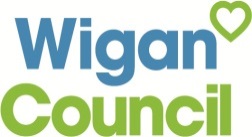 APPLICATION FOR CHILD EMPLOYMENT LICENCEPART A: Child’s Details (To be completed by Parent / Guardian)PART A: Child’s Details (To be completed by Parent / Guardian)PART A: Child’s Details (To be completed by Parent / Guardian)PART A: Child’s Details (To be completed by Parent / Guardian)PART A: Child’s Details (To be completed by Parent / Guardian)PART A: Child’s Details (To be completed by Parent / Guardian)PART A: Child’s Details (To be completed by Parent / Guardian)PART A: Child’s Details (To be completed by Parent / Guardian)PART A: Child’s Details (To be completed by Parent / Guardian)Name of childName of childName of childDate of birthDate of birthAddressAddressTelephoneEmailEmailEmailEmailSchoolPART B: Employment DetailsPART B: Employment DetailsPART B: Employment DetailsPART B: Employment DetailsPART B: Employment DetailsPART B: Employment DetailsPART B: Employment DetailsPART B: Employment DetailsPART B: Employment DetailsPART B: Employment DetailsPART B: Employment DetailsPART B: Employment DetailsPART B: Employment DetailsPART B: Employment DetailsName of EmployerName of EmployerTel NoE-Mail Address:                                                                                             Contact Name E-Mail Address:                                                                                             Contact Name E-Mail Address:                                                                                             Contact Name E-Mail Address:                                                                                             Contact Name E-Mail Address:                                                                                             Contact Name E-Mail Address:                                                                                             Contact Name E-Mail Address:                                                                                             Contact Name E-Mail Address:                                                                                             Contact Name E-Mail Address:                                                                                             Contact Name E-Mail Address:                                                                                             Contact Name E-Mail Address:                                                                                             Contact Name E-Mail Address:                                                                                             Contact Name E-Mail Address:                                                                                             Contact Name E-Mail Address:                                                                                             Contact Name Address Occupation/Job title Duties to be undertakenOccupation/Job title Duties to be undertakenOccupation/Job title Duties to be undertakenOccupation/Job title Duties to be undertakenOccupation/Job title Duties to be undertakenPlace in which Employed Place in which Employed Place in which Employed Place in which Employed Place in which Employed Place in which Employed Days of week Employed (TERM TIME)Days of week Employed (TERM TIME)Days of week Employed (TERM TIME)Days of week Employed (TERM TIME)Days of week Employed (TERM TIME)Days of week Employed (TERM TIME)Times at which Employment Begins and Ends (TERM TIME):Times at which Employment Begins and Ends (TERM TIME):Times at which Employment Begins and Ends (TERM TIME):Times at which Employment Begins and Ends (TERM TIME):Times at which Employment Begins and Ends (TERM TIME):Times at which Employment Begins and Ends (TERM TIME):Times at which Employment Begins and Ends (TERM TIME):Times at which Employment Begins and Ends (TERM TIME):Times at which Employment Begins and Ends (TERM TIME):Times at which Employment Begins and Ends (TERM TIME):Times at which Employment Begins and Ends (TERM TIME):Times at which Employment Begins and Ends (TERM TIME):Times at which Employment Begins and Ends (TERM TIME):(a)  Monday to Friday(a)  Monday to Friday(a)  Monday to Friday(a)  Monday to Friday(b)  Saturdays(b)  Saturdays(b)  Saturdays(b)  Saturdays(b)  Saturdays(b)  Saturdays(b)  Saturdays(c)  Sundays(c)  Sundays(c)  SundaysTimes at which Employment Begins and Ends (SCHOOL HOLIDAYS):Times at which Employment Begins and Ends (SCHOOL HOLIDAYS):Times at which Employment Begins and Ends (SCHOOL HOLIDAYS):Times at which Employment Begins and Ends (SCHOOL HOLIDAYS):Times at which Employment Begins and Ends (SCHOOL HOLIDAYS):Times at which Employment Begins and Ends (SCHOOL HOLIDAYS):Times at which Employment Begins and Ends (SCHOOL HOLIDAYS):Times at which Employment Begins and Ends (SCHOOL HOLIDAYS):Times at which Employment Begins and Ends (SCHOOL HOLIDAYS):Times at which Employment Begins and Ends (SCHOOL HOLIDAYS):Times at which Employment Begins and Ends (SCHOOL HOLIDAYS):Times at which Employment Begins and Ends (SCHOOL HOLIDAYS):Times at which Employment Begins and Ends (SCHOOL HOLIDAYS):Times at which Employment Begins and Ends (SCHOOL HOLIDAYS):PART C: Parent / Guardian EndorsementI certify that the information given is correct and that the employer has explained about and carried out a risk assessment prior to commencement of employment.Signed _______________________________________________    Date  _________________________________PART D: Employers EndorsementI the undersigned do certify that a risk assessment has been carried out, in relation to the above employment, and that the Parents/Guardians have been notified and understand the findings.Signed _______________________________________________    Date  _________________________________Print Name in Full: ________________________________Job Title: ______________________________Please ensure that the completed application form, medical questionnaire and supporting documents are emailed to: childlicensing@wigan.gov.uk Alternatively you can post the form, medical questionnaire and supporting documents to:Child Licensing (Attendance Service)Education - Children and FamiliesWigan CouncilPO Box 100WiganWN1 3DSDirect Telephone: (01942) 487139Medical QuestionnaireName of childName of childName of childDate of birthDate of birthAddressAddressTelephoneSchoolFamily DoctorFamily DoctorFamily DoctorFamily DoctorAddressAddressAddressAddress1. Does your child have any of the following ?1. Does your child have any of the following ?1. Does your child have any of the following ?1. Does your child have any of the following ?1. Does your child have any of the following ?1. Does your child have any of the following ?1. Does your child have any of the following ?1. Does your child have any of the following ?1. Does your child have any of the following ?1. Does your child have any of the following ?1. Does your child have any of the following ?1. Does your child have any of the following ?Asthma or chest troubleYesYesYesYesNoHeart TroubleYesYesYesYesNoSkin ProblemsYesYesYesYesNoDiabetesYesYesYesYesNoFits or EpilepsyYesYesYesYesNoPhysical disabilityYesYesYesYesNo2. Does your child take any regular medication?2. Does your child take any regular medication?2. Does your child take any regular medication?YesYesYesNo3. Does your child have hearing problems?3. Does your child have hearing problems?3. Does your child have hearing problems?YesYesYesNo4. Does your child have poor vision?4. Does your child have poor vision?4. Does your child have poor vision?YesYesYesNo5. Is your child attending a hospital specialist?5. Is your child attending a hospital specialist?5. Is your child attending a hospital specialist?YesYesYesNo    If Yes, please give details in the space provided below.    If Yes, please give details in the space provided below.    If Yes, please give details in the space provided below.    If Yes, please give details in the space provided below.    If Yes, please give details in the space provided below.6. Is there anything else you would like the doctor6. Is there anything else you would like the doctor6. Is there anything else you would like the doctor6. Is there anything else you would like the doctor to know (give further details if any box ticked YES) to know (give further details if any box ticked YES) to know (give further details if any box ticked YES) to know (give further details if any box ticked YES)YesYesNoPlease give detailsPlease give detailsPlease give details7. I consider my child fit to undertake this work7. I consider my child fit to undertake this work7. I consider my child fit to undertake this work7. I consider my child fit to undertake this workYesYesNoParent / Guardian EndorsementSigned _______________________________________________    Date  _________________________________Certificate of Medical Examination (for office use only)Medical AssessmentYesNoThis is to CERTIFY that the pupil referred to above has been medically assessed and is * fit / unfit to undertake the proposed employment.Remarks  _____________________________________________________________________________________Print Name ____________________________________   Base _________________________________________Signed _________________________________________________________  Date  ________________________(Community Child Health Doctor)This is to CERTIFY that the pupil referred to above has been medically assessed and is * fit / unfit to undertake the proposed employment.Remarks  _____________________________________________________________________________________Print Name ____________________________________   Base _________________________________________Signed _________________________________________________________  Date  ________________________(Community Child Health Doctor)This is to CERTIFY that the pupil referred to above has been medically assessed and is * fit / unfit to undertake the proposed employment.Remarks  _____________________________________________________________________________________Print Name ____________________________________   Base _________________________________________Signed _________________________________________________________  Date  ________________________(Community Child Health Doctor)This is to CERTIFY that the pupil referred to above has been medically assessed and is * fit / unfit to undertake the proposed employment.Remarks  _____________________________________________________________________________________Print Name ____________________________________   Base _________________________________________Signed _________________________________________________________  Date  ________________________(Community Child Health Doctor)This is to CERTIFY that the pupil referred to above has been medically assessed and is * fit / unfit to undertake the proposed employment.Remarks  _____________________________________________________________________________________Print Name ____________________________________   Base _________________________________________Signed _________________________________________________________  Date  ________________________(Community Child Health Doctor)This is to CERTIFY that the pupil referred to above has been medically assessed and is * fit / unfit to undertake the proposed employment.Remarks  _____________________________________________________________________________________Print Name ____________________________________   Base _________________________________________Signed _________________________________________________________  Date  ________________________(Community Child Health Doctor)This is to CERTIFY that the pupil referred to above has been medically assessed and is * fit / unfit to undertake the proposed employment.Remarks  _____________________________________________________________________________________Print Name ____________________________________   Base _________________________________________Signed _________________________________________________________  Date  ________________________(Community Child Health Doctor)